CAPÍTULO IV	ANÁLISIS MULTIVARIADO.INTRODUCCIÓN.	En el presente capítulo se analizará la interacción que presentan las variables en conjunto, y la información que éstas pueden generar al ser agrupadas, para lo cual se aplicará a la población de pacientes técnicas estadísticas multivariadas que fueron definidas en el capítulo 2 del estudio.  Las variables incluidas en el análisis bivariado indicadas en el apartado 4.2.    En la sección 4.3 se describen los valores encontrados en las distribuciones conjuntas de las variables.   Posteriormente en el apartado 4.4 se presentan las Tablas de Contingencia con su correspondiente análisis.  Finalmente, el análisis de regresión logística es expuesto en el apartado 4.5.VARIABLES CONSIDERADAS PARA EL ANÁLISIS.Género.Edad.Cobertura por Seguro Médico.Grupo étnico.Nivel de Instrucción.Área de Residencia.Nivel Socioeconómico.Índice de Masa Corporal.Enfermedad Coexistente.Consumo de Alcohol.Tos.Expectoración.Tipo de ExpectoraciónFiebre.Hemoptisis.Pérdida de peso.Disnea.Cefalea.Mialgia.Dolor Torácico. Presencia de Anomalías en la Auscultación Pulmonar.Estertores Crepitantes.Disminución del Murmullo Vesicular.Forma de representación Radiológica.Tipo de Extensión Radiológica.Hospitalizados para manejo tuberculoso.Intervalo Aplicable al Paciente.Intervalo Referencial.Intervalo Diagnóstico.Intervalo Tratamiento.Intervalo Clínica.Intervalo Aplicable al Sistema MédicoIntervalo Diagnóstico Total. DISTRIBUCIONES DE PROBABILIDAD CONJUNTA	En el presente apartado se construye las  tablas bivariadas que analizan de manera simultánea la relación probabilística entre los valores de dos características específicas.	Seguidamente se muestra  algunas de las tablas bivariadas con resultados que se consideran destacados en la investigación.GÉNERO VS. COBERTURA POR SEGURO MÉDICO.	En la tabla 4.1 se muestra la distribución conjunta entre las variables Género y Cobertura por Seguro Médico.  Se observa de los pacientes con cobertura por seguro médico el 56,58% fue representado por el género masculino  y el restante 43,42%  por el género femenino.	También se aprecia que el 65,93% de los pacientes de género femenino tuvo la cobertura del seguro médico mientras que el restante 34,07% no la tuvo.TABLA 4.1Distribución de Probabilidad Conjunta entre Género y Cobertura por Seguro Médico.Fuente: Hospital de División Regional de la Segunda Zona Militar  de Guayaquil- EcuadorElaborado por: María Luisa Conforme YagualGÉNERO VS. NIVEL DE INSTRUCCIÓN.	A continuación se analizan las variables Género y Nivel de Instrucción, cuya distribución conjunta es presentada en la tabla 4.2.  De los pacientes que tan solo tienen un nivel de instrucción primaria  el 72,5% pertenecen al género femenino mientras que del grupo que tienen un nivel de instrucción secundaria el 61,49% son de género masculino.  Nótese que  el  60,44% de pacientes que tienen un nivel de instrucción superior corresponde al género masculino.TABLA 4.2Distribución de Probabilidad Conjunta entre Género y Nivel de Instrucción.Fuente: Hospital de División Regional de la Segunda Zona Militar  de Guayaquil- EcuadorElaborado por: María Luisa Conforme YagualGÉNERO VS. ÍNDICE DE MASA CORPORAL.	La información de la tabla 4.3 muestra la distribución conjunta de las variables Género e Índice de Masa Corporal. Del total de pacientes de género masculino el 53,39% tuvo un índice de masa corporal normal mientras que el 1,65% presentó sobrepeso. Asimismo de los pacientes de género femenino el 43.96% tuvo un índice de masa corporal que indicaba desnutrición mientras que el  7,91% mostró un grado de obesidad. Es notable que el grupo de pacientes con índice de masa corporal desnutrido es igual para ambos géneros representado con un 50%.  Además de aquellos que tuvieron un índice de masa corporal normal  el 63,96% son de género masculino.TABLA 4.3Distribución de Probabilidad Conjunta entreGénero e Índice de Masa Corporal.Fuente: Hospital de División Regional de la Segunda Zona Militar  de Guayaquil- EcuadorElaborado por: María Luisa Conforme YagualGÉNERO VS. ENFERMEDAD COEXISTENTE.	Seguidamente en la tabla 4.4 se expone la distribución conjunta entre Género y Enfermedad Coexistente.  Se observa que del grupo de pacientes del género masculino el 21,65% tuvo al menos una enfermedad coexistente mientras que del género femenino un 21,98% tuvo al menos una enfermedad coexistente.    Además de aquellos que tuvieron enfermedades coexistentes el 54,13% son de género masculino.TABLA 4.4Distribución de Probabilidad Conjunta entre Género y Enfermedad Coexistente.Fuente: Hospital de División Regional de la Segunda Zona Militar  de Guayaquil- EcuadorElaborado por: María Luisa Conforme YagualGÉNERO VS. NIVEL SOCIOECONÓMICO.	Se aprecia en la tabla 4.5 que en el género masculino el 50,09% de los pacientes de género masculino tienen un nivel socio-económico medio, el nivel bajo ocupó un 47,45% y el 1,65% fue representado por los hombres de nivel socio-económico alto.	En cuanto al género femenino el nivel socio-económico que más se reportó fue el medio con un 69,89% y el menos ocurrente fue el alto con un 1,97%. TABLA 4.5Distribución de Probabilidad Conjunta entre Género y Nivel Socioeconómico.Fuente: Hospital de División Regional de la Segunda Zona Militar  de Guayaquil- EcuadorElaborado por: María Luisa Conforme YagualGÉNERO VS. HOSPITALIZADO PARA MANEJO TUBERCULOSO.	Como se observa en la tabla 4.5 el 51,8 % de los pacientes fue hospitalizado para manejo tuberculoso de los cuales el 64,86% pertenecen al género masculino.  	Del 48,2% que no fue hospitalizado el 56,64% fueron pacientes del género femenino.TABLA 4.6Distribución de Probabilidad Conjunta entre Género y Hospitalizado para Manejo Tuberculoso.Fuente: Hospital de División Regional de la Segunda Zona Militar  de Guayaquil- EcuadorElaborado por: María Luisa Conforme YagualGÉNERO VS. TOS	A  continuación se muestra la tabla 4.7 la cual  indica que el 96, 4% de los pacientes presentó tos en su sintomatología  de los cuales el 53, 73% fueron del género masculino. 		De los pacientes que no presentaron tos, el 75% fue de género masculino y el 25% restante se atribuye al género femenino.	En cuanto a los pacientes de género femenino el 97,80% experimentó este síntoma.TABLA 4.7Distribución de Probabilidad Conjunta entre Género y Tos.Fuente: Hospital de División Regional de la Segunda Zona Militar  de Guayaquil- EcuadorElaborado por: María Luisa Conforme YagualGÉNERO VS. EXPECTORACIÓN.	La información que es mostrada en la tabla 4.8 indica que el 73,6% de los pacientes presentaron expectoración como parte de su sintomatología de los cuales el 55,57% eran del género masculino.  	Se observa que el 71,87% de los pacientes de género femenino experimentó este síntoma.     De los pacientes de género masculino  el 75,04% presentó expectoración. TABLA 4.8Distribución de Probabilidad Conjunta entreGénero y Expectoración.Fuente: Hospital de División Regional de la Segunda Zona Militar  de Guayaquil- EcuadorElaborado por: María Luisa Conforme YagualGÉNERO VS. TIPO DE EXPECTORACIÓN.	En la tabla 4.9 se muestra que el 53,39% de los pacientes de género masculino presentó un tipo de expectoración mucopurulenta y 4,95% tuvo una expectoración del tipo mucopurulenta y hemoptoica.  Mientras que en el género femenino el 49,89% experimentó una expectoración mucopurulenta, además en este género las categorías  blanquecina  y  hemoptoica ocuparon la minoría representadas con un 9,89% cada una.TABLA 4.9Distribución de Probabilidad Conjunta entre Género y Tipo de Expectoración.Fuente: Hospital de División Regional de la Segunda Zona Militar  de Guayaquil- EcuadorElaborado por: María Luisa Conforme YagualGÉNERO VS. HEMOPTISIS.	La tabla 4.10 indica que el  30,9% de los pacientes presentaron hemoptisis entre sus síntomas de los cuales el 70,55% pertenecen al género masculino.   	En cuanto a los pacientes de género femenino el 80% no experimentó este síntoma.TABLA 4.10Distribución de Probabilidad Conjunta entre Género y Hemoptisis.Fuente: Hospital de División Regional de la Segunda Zona Militar  de Guayaquil- EcuadorElaborado por: María Luisa Conforme YagualGÉNERO VS. FIEBRE.	Se observa en la tabla 4.11 que el 60% de los pacientes de género masculino informó que tuvo fiebre.  En lo referente al género femenino el 58,02% no presentó este síntoma.	 El 48,2% de los pacientes no presentaron fiebre de los cuales el 54,77% estuvo representado por el género femenino.TABLA 4.11Distribución de Probabilidad Conjunta entre Género y Fiebre.Fuente: Hospital de División Regional de la Segunda Zona Militar  de Guayaquil- EcuadorElaborado por: María Luisa Conforme YagualGÉNERO VS. PÉRDIDA DE PESO. 	Como se aprecia en la tabla 4.12 el 66,4% de la población perdió peso siendo el 57,53% del género masculino.  	En cuanto al 43,6% de los pacientes que no registraron este síntoma el 58,49% fue representado por el género femenino. 	El 33,39% de los pacientes de género masculino no sufrió pérdida de peso.   Se observó además que el 43,95% de los pacientes de género femenino reportó pérdida de peso.TABLA 4.12Distribución de Probabilidad Conjunta entre Género y Pérdida de Peso.Fuente: Hospital de División Regional de la Segunda Zona Militar  de Guayaquil- EcuadorElaborado por: María Luisa Conforme YagualGÉNERO VS. PRESENCIA DE ANOMALÍAS EN LA AUSCULTACIÓN PULMONAR.	La información de la tabla 4.13 indica que el 66,4% de los pacientes presentó al menos una anomalía en la auscultación pulmonar de los cuales el 57,53% fueron del género masculino. 	Con referencia a los pacientes que no mostraron anomalías el 51,49% fue representado por el género femenino.TABLA 4.13Distribución de Probabilidad Conjunta entre Género y Presencia de Anomalías en la Auscultación Pulmonar.Fuente: Hospital de División Regional de la Segunda Zona Militar  de Guayaquil- EcuadorElaborado por: María Luisa Conforme YagualGÉNERO VS. ESTERTORES CREPITANTES.	Como se aprecia en la tabla 4.14 del total de pacientes de género masculino el 43,30% mostró estertores crepitantes. Mientras que de los pacientes de género femenino el 63,96% no presentó esta anomalía en la auscultación pulmonar.	De los pacientes sin estertores crepitantes el 51,5%  fue constituido por el  género masculino.TABLA 4.14Distribución de Probabilidad Conjunta entre Género y Estertores Crepitantes.Fuente: Hospital de División Regional de la Segunda Zona Militar  de Guayaquil- EcuadorElaborado por: María Luisa Conforme YagualGÉNERO VS. DISMINUCIÓN DEL MURMULLO VESICULAR. 	Se observa en la tabla 4.15 que el 43.93% de los pacientes que presentaron disminución del murmullo vesicular fue representado por el género femenino.  De  los pacientes sin la anomalía en cuestión, el 52.91% fue del género masculino.	Es apreciable también que el 40% de los pacientes de género masculino mostró la anomalía.    TABLA 4.15Distribución de Probabilidad Conjunta entreGénero y Disminución del Murmullo Vesicular.Fuente: Hospital de División Regional de la Segunda Zona Militar  de Guayaquil- EcuadorElaborado por: María Luisa Conforme YagualESTERTORES CREPITANTES VS. DISMINUCIÓN DEL MURMULLO VESICULAR.	Se observa en la tabla 4.16, que el 38,2% de los pacientes  tuvo disminución del murmullo vesicular de las cuales el 57,07% presentaron estertores crepitantes. TABLA 4.16Distribución de Probabilidad Conjunta entre Disminución del Murmullo Vesicular y Estertores Crepitantes.Fuente: Hospital de División Regional de la Segunda Zona Militar  de Guayaquil- EcuadorElaborado por: María Luisa Conforme YagualTOS VS. EXPECTORACIÓN.	El 96,4% de los pacientes presentaron tos de los cuales el 76,34% tuvo expectoración, tal como se muestra en la tabla 4.17.TABLA 4.17Distribución de Probabilidad Conjunta entreTos y Expectoración.Fuente: Hospital de División Regional de la Segunda Zona Militar  de Guayaquil- EcuadorElaborado por: María Luisa Conforme YagualEXPECTORACIÓN VS. TIPO DE EXPECTORACIÓN.	La información que es mostrada en la tabla 4.18 indica que el 73,6% de los pacientes presentaron expectoración en su sintomatología y el  70,27% de ellos tuvo una expectoración del tipo mucopurulenta mientras que el 4% presentó el tipo de expectoración mucopurulenta y hemoptoica.TABLA 4.18Distribución de Probabilidad Conjunta entreExpectoración y Tipo de Expectoración.Fuente: Hospital de División Regional de la Segunda Zona Militar  de Guayaquil- EcuadorElaborado por: María Luisa Conforme YagualFORMA DE REPRESENTACIÓN RADIOLÓGICA VS. EXTENSIÓN RADIOLÓGICA.	En la tabla 4.19 se muestra que el 3.6 % de los pacientes no presentaron una lesión radiológica.  Mientras que el 64,5% tuvo lesiones con una extensión radiológica del tipo unilateral, de los cuales el 68,99% tuvo una forma de representación radiológica del tipo intersticial y el 5,58% mostraron una forma de representación radiológica del tipo cavitaria.  El otro tipo de extensión radiológica es el bilateral y estuvo representada por un 31,8% de los pacientes de los cuales el 71,38% tuvo una forma de representación radiológica del tipo intersticial y el 2,83% mostró una forma de representación radiológica cavitaria.TABLA 4.19Distribución de Probabilidad Conjunta entreForma de Representación Radiológica y Tipo de Extensión Radiológica.Fuente: Hospital de División Regional de la Segunda Zona Militar  de Guayaquil- EcuadorElaborado por: María Luisa Conforme YagualGÉNERO VS. INTERVALO APLICABLE AL PACIENTE.	En la tabla 4.20 se expone la distribución conjunta entre Género e Intervalo aplicable al paciente.  Se observa que del género masculino un   56,69 % tuvo un intervalo aplicable al paciente mayor a 30 días. Mientras que de el género femenino el 69,89% tuvo un intervalo aplicable al paciente que excedió los 30 días.  De aquellos pacientes que tuvieron un intervalo aplicable al paciente que excede los 30 días un  50,72% pertenecen al género femenino por lo contrario de los pacientes  que tuvieron un intervalo menor a 30 días un 63,27% corresponde al género masculino.   TABLA 4.20Distribución de Probabilidad Conjunta entre Género e Intervalo aplicable al Paciente.Fuente: Hospital de División Regional de la Segunda Zona Militar  de Guayaquil- EcuadorElaborado por: María Luisa Conforme YagualEDAD VS. INTERVALO APLICABLE AL PACIENTE. 	Como se muestra en la tabla 4.21 el 62,7% de la población presentó intervalos mayores a los 30 días establecidos dentro de este grupo el 50,72% tenían edades  menores o iguales a la edad promedio que es 42,65 años.  Del grupo con intervalos menores a 30 días el 65,86% también representaba al grupo de menores o iguales a la edad promedio de 42.65 años.TABLA 4.21Distribución de Probabilidad Conjunta entre Edad e Intervalo Aplicable al Paciente..Fuente: Hospital de División Regional de la Segunda Zona Militar  de Guayaquil- EcuadorElaborado por: María Luisa Conforme YagualGRUPO ÉTNICO VS. INTERVALO APLICABLE AL PACIENTE	Se aprecia en la tabla 4.22 que el 62,7% de la población tuvo intervalos mayores  a 30 días de los cuales el 75,44% pertenecía a la raza mestiza mientras que el 5.74% fue representado por la raza negra.  En referencia a la raza indígena el 54,24% de ellos presentó lapsos mayores a 30 días.  En el  grupo de raza blanca el 75,34% tuvo periodos mayores a 30 días.TABLA 4.22Distribución de Probabilidad Conjunta entre Grupo Étnico e Intervalo Aplicable al paciente.Fuente: Hospital de División Regional de la Segunda Zona Militar  de Guayaquil- EcuadorElaborado por: María Luisa Conforme YagualAREA DE RESIDENCIA VS. INTERVALO APLICABLE AL PACIENTE.	Se observa en la tabla 4.23 que el 60,9% de los pacientes residen en áreas urbanas dentro de este grupo el 62,73% presentó intervalos mayores a 30 días.   En cuanto al grupo que vive en áreas rurales 62,66% tuvo lapsos mayores a 30 días.TABLA 4.23Distribución de Probabilidad Conjunta entre Área de Residencia e  Intervalo aplicable al PacienteFuente: Hospital de División Regional de la Segunda Zona Militar  de Guayaquil- EcuadorElaborado por: María Luisa Conforme YagualNIVEL DE INSTRUCCIÓN  VS. INTERVALO APLICABLE AL PACIENTE.	En la tabla 4.24 se muestra que el 20% de los pacientes tenían solamente una instrucción primaria de los cuales 68% presentaron intervalos mayores a 30 días.  En cuanto al grupo con  instrucción secundaria el 61,49% indicó  periodos mayores a lo establecido  mientras que en la categoría de instrucción superior el 60,44% mostró intervalos superiores a los 30 días.TABLA 4.24Distribución de Probabilidad Conjunta entreNivel de Instrucción e Intervalo aplicable al Paciente.Fuente: Hospital de División Regional de la Segunda Zona Militar  de Guayaquil- EcuadorElaborado por: María Luisa Conforme YagualNIVEL SOCIO-ECONÓMICO VS. INTERVALO APLICABLE AL PACIENTE. 	Como se aprecia en la tabla 4.25 del total de pacientes con un nivel socioeconómico bajo el 58,06% tuvo intervalos por encima del límite establecido. Con referencia al nivel socioeconómico medio el 64,64% superó el tiempo establecido  mientras que la categoría de nivel alto el 100% estuvo por encima del lapso de 30 días.TABLA 4.25Distribución de Probabilidad Conjunta entreNivel Socioeconómico e Intervalo aplicable al Paciente.Fuente: Hospital de División Regional de la Segunda Zona Militar  de Guayaquil- EcuadorElaborado por: María Luisa Conforme YagualCONSUMO DE ALCOHOL  VS. INTERVALO APLICABLE AL PACIENTE.	En la siguiente tabla se muestra que del 62,7% de pacientes con intervalos superiores a los 30 días el 36,20% consume alcohol. De los pacientes con intervalos dentro del límite el 65,95% no consume alcohol.	En cuanto a los pacientes consumidores de alcohol el 35,87% no incurrió en periodos mayores a 30 días.  En lo que corresponde a los no consumidores el 61,92% reportó tiempos mayores a lo establecido.TABLA 4.26Distribución de Probabilidad Conjunta entreConsumo de Alcohol e Inttervalo Aplicable al Paciente.Fuente: Hospital de División Regional de la Segunda Zona Militar  de Guayaquil- EcuadorElaborado por: María Luisa Conforme YagualENFERMEDAD COEXISTENTE  VS. INTERVALO APLICABLE AL PACIENTE.	En la tabla 4.27 se aprecia que el 54,13% de los pacientes con al menos una enfermedad coexistente incurrió en lapsos superiores a los 30 días establecidos.  Además se observa que el 81,18% de los pacientes con exceso en el intervalo no presentó alguna enfermedad coexistente.TABLA 4.27Distribución de Probabilidad Conjunta entreEnfermedad Coexistente e Intervalo Aplicable al Paciente.Fuente: Hospital de División Regional de la Segunda Zona Militar  de Guayaquil- EcuadorElaborado por: María Luisa Conforme YagualTOS VS. INTERVALO APLICABLE AL PACIENTE.	Tal como se expone en la tabla 4.28 el porcentaje de  pacientes que presentaron tos en su sintomatología fue de 96,4 de los cuales el 63,17%  tuvo periodos por encima del límite de 30 días.   Mientras que el  50% de  aquellos que no experimentaron tos  tuvieron lapsos menores o iguales al tiempo establecido. TABLA 4.28Distribución de Probabilidad Conjunta entreTos e Intervalo Aplicable al Paciente.Fuente: Hospital de División Regional de la Segunda Zona Militar  de Guayaquil- EcuadorElaborado por: María Luisa Conforme YagualEXPECTORACIÓN  VS. INTERVALO APLICABLE AL PACIENTE.	Como se muestra en la tabla 4.29  de los pacientes con expectoración el 65,40% tuvo periodos mayores a 30 días.  De aquellos que no presentaron expectoración el 55,13% también pasaron el límite de los 30 días.TABLA 4.29Distribución de Probabilidad Conjunta entreExpectoración  e Intervalo Aplicable al Paciente.Fuente: Hospital de División Regional de la Segunda Zona Militar  de Guayaquil- EcuadorElaborado por: María Luisa Conforme YagualHEMOPTISIS  VS. INTERVALO APLICABLE AL PACIENTE.	Se observa en la tabla 4.30 que el 63,79% de los pacientes con intervalos superiores no experimentaron hemoptisis en su sintomatología.  De los pacientes que tuvieron este síntoma el 73,47% excedió el límite establecido. TABLA 4.30Distribución de Probabilidad Conjunta entreHemoptisis  e Intervalo Aplicable al Paciente.Fuente: Hospital de División Regional de la Segunda Zona Militar  de Guayaquil- EcuadorElaborado por: María Luisa Conforme YagualFIEBRE VS. INTERVALO APLICABLE AL PACIENTE.	Se observa en la tabla 4.31 que de los pacientes con fiebre en su  sintomatología,  el 56.07% tuvo intervalos mayores a 30 días. 	En la categoría intervalo mayor a 30 días el 53,58% no mostró fiebre.   Además se  aprecia que de aquellos pacientes  que no presentaron  periodos superiores a lo establecido el 61,13% experimentó fiebre.TABLA 4.31Distribución de Probabilidad Conjunta entreFiebre  e Intervalo Aplicable al Paciente.Fuente: Hospital de División Regional de la Segunda Zona Militar  de Guayaquil- EcuadorElaborado por: María Luisa Conforme YagualPÉRDIDA DE PESO VS. INTERVALO APLICABLE AL PACIENTE.	En la tabla 4.32 se expone la distribución conjunta entre el intervalo aplicable al paciente y la pérdida de peso.   En el grupo de los que perdieron peso el 62,94% incurrió en periodos mayores a 30 días mientras que dentro de la categoría de los que no perdieron peso el 37,61% tuvo lapsos que no sobrepasaron el límite establecido  	Con referencia a la categoría de intervalos menores o iguales a 30 días el 56.03% sufrió pérdida del peso corporal.  En cuanto a aquellos con intervalos superiores el 56,12% experimentó pérdida de peso TABLA 4.32Distribución de Probabilidad Conjunta entrePérdida de Peso e Intervalo Aplicable al Paciente.Fuente: Hospital de División Regional de la Segunda Zona Militar  de Guayaquil- EcuadorElaborado por: María Luisa Conforme YagualGÉNERO VS. INTERVALO  REFERENCIAL.	La información expuesta en la tabla 4.33 indica que el 8,25% de los pacientes de género masculino presentaron intervalos mayores a los 2 días establecidos mientras que en el género femenino el 9.89% experimentó intervalos superiores al límite señalado.	Con referencia a los tiempos dentro de lo establecido el 54,95% fue representado por el género masculino el restante 45,05% fue para el género femenino.TABLA 4.33Distribución de Probabilidad Conjunta entreGénero e Intervalo Referencial.Fuente: Hospital de División Regional de la Segunda Zona Militar  de Guayaquil- EcuadorElaborado por: María Luisa Conforme YagualEDAD VS. INTERVALO  REFERENCIAL.	En la tabla 4.34 se muestra que dentro del grupo de pacientes con edades mayores al promedio el  85,35%  de los pacientes no superó el límite indicado. En cuanto a la categoría de menores o iguales a la edad promedio el 95,21% presentó lapsos dentro  los 2 días señalados.	Además en la tabla se expone que de aquellos pacientes que superaron el límite el 70,33% refirió una edad mayor a la promedio.TABLA 4.34Distribución de Probabilidad Conjunta entreEdad  e Intervalo Referencial.Fuente: Hospital de División Regional de la Segunda Zona Militar  de Guayaquil- EcuadorElaborado por: María Luisa Conforme YagualGRUPO ÉTNICO VS. INTERVALO   REFERENCIAL.	Como se aprecia en la tabla 4.35 el 90,11% de los pacientes con intervalos superiores a 2 días fue de raza mestiza; en cuanto al grupo con periodos dentro del límite el 72,06% era de raza mestiza.	Con  referencia a la raza indígena el 100% tuvo intervalos referenciales dentro de lo establecido.  En la categoría de raza negra el 87,67% de los pacientes no excedió el periodo mientras que el 100% de los pacientes con raza blanca tuvo intervalos menores o iguales a 2 días.	TABLA 4.35Distribución de Probabilidad  Conjunta entreGrupo Étnico  e Intervalo Referencial.Fuente: Hospital de División Regional de la Segunda Zona Militar  de Guayaquil- EcuadorElaborado por: María Luisa Conforme YagualCOBERTURA POR SEGURO MÉDICO VS. INTERVALO REFERENCIAL.	De  la tabla 4.36, se observa que de los pacientes con intervalos dentro de lo establecido 67,98% tuvo cobertura por seguro médico. 	En lo que refiere a los intervalos superiores a los 2 días establecidos, el  19,78% no tuvo la cobertura por seguro médicoTABLA 4.36Distribución de Probabilidad Conjunta entreCobertura por Seguro Médico e Intervalo Referencial.Fuente: Hospital de División Regional de la Segunda Zona Militar  de Guayaquil- EcuadorElaborado por: María Luisa Conforme YagualÁREA DE RESIDENCIA VS. INTERVALO REFERENCIAL.	El 88,01% de los pacientes que residen en áreas urbanas experimentó intervalos referenciales dentro de lo establecido mientras que de los pacientes que habitan en áreas rurales el 95,40% presentó lapsos dentro del límite establecido, tal como se muestra en la tabla 4.37. 	También se aprecia que de los pacientes con incremento en el periodo de tiempo referencial el 80,22% residen en zonas urbanas.	En lo que concierne a los intervalos menores o iguales a  2 días, el 58,96% fue representado por los habitantes de áreas urbanas.TABLA 4.37Distribución de Probabilidad  Conjunta entreÁrea de Residencia  e Intervalo Referencial.Fuente: Hospital de División Regional de la Segunda Zona Militar  de Guayaquil- EcuadorElaborado por: María Luisa Conforme YagualNIVEL DE INSTRUCCIÓN  VS. INTERVALO REFERENCIAL.	La tabla 4.38 muestra que el 70,9% de los pacientes tuvo una instrucción secundaria de los cuales el 90,97% no superaron el límite de 2 días establecidos.	En el grupo de pacientes con  instrucción superior el 90,11% no superaron el  período límite de 2 días.   Con referencia a los pacientes con instrucción primaria el 9% superó el lapso señalado.TABLA 4.38Distribución de Probabilidad  Conjunta entreNivel de Instrucción  e Intervalo Referencial.Fuente: Hospital de División Regional de la Segunda Zona Militar  de Guayaquil- EcuadorElaborado por: María Luisa Conforme YagualNIVEL SOCIO-ECONÓMICO VS. INTERVALO REFERENCIAL.	La información expuesta en la tabla 4.39 indica que el 59,1% de los pacientes tenían un nivel socioeconómico medio dentro de esta clase el 89,17% no experimentó tiempos mayores a dos días.	En cuanto al nivel socioeconómico bajo, el 6.91% de esta clase mostró incrementos en el intervalo referencial.TABLA 4.39Distribución de Probabilidad Conjunta entreNivel Socio- Económico  e Intervalo ReferencialFuente: Hospital de División Regional de la Segunda Zona Militar  de Guayaquil- EcuadorElaborado por: María Luisa Conforme YagualCONSUMO DE ALCOHOL  VS. INTERVALO REFERENCIAL.	De los pacientes que consumen alcohol el 94,86% no tuvo incrementos en el periodo referencial mientras que en el grupo de los no consumidores 88,15% experimentó intervalos no superiores a 2 días, tal como es mostrado en la  tabla 4.40TABLA 4.40Distribución de probabilidad Conjunta entreConsumo de Alcohol e Intervalo Referencial.Fuente: Hospital de División Regional de la Segunda Zona Militar  de Guayaquil- EcuadorElaborado por: María Luisa Conforme Yagual	También se observa que  de los pacientes con intervalos dentro de los límites establecidos el 56,44% no consume alcohol y el restante 43,56% estuvo representado por los consumidores de Alcohol.ENFERMEDAD COEXISTENTE  VS. INTERVALO REFERENCIAL.	La información expuesta en la  tabla 4.41 demuestra que de los pacientes con al menos una enfermedad coexistente, el 87.61% presentó intervalos dentro del límite establecido.    	En el grupo de pacientes sin enfermedades coexistentes el 8,18% tuvo periodos referenciales de más de 2 días de duración.TABLA 4.41Distribución de Probabilidad Conjunta entreEnfermedad Coexistente  e Intervalo Referencial.Fuente: Hospital de División Regional de la Segunda Zona Militar  de Guayaquil- EcuadorElaborado por: María Luisa Conforme YagualHOSPITALIZADO PARA MANEJO TUBERCULOSO VS. INTERVALO REFERENCIAL.	En la tabla 4.42  se observa que del total de hospitalizados el 1,74% incurrió en periodos  mayores a 2 días mientras que en los no hospitalizados el 17,01% excedió los límites establecidos.	También es notable que del total de pacientes con intervalos mayor a 2 días el 90,11% no fue hospitalizado mientras que de los intervalos sin incrementos el  55,99% fueron hospitalizados para  manejo tuberculoso.TABLA 4.42Distribución de Probabilidad Conjunta entreHospitalizado para manejo tuberculoso  e Intervalo Referencial.Fuente: Hospital de División Regional de la Segunda Zona Militar  de Guayaquil- EcuadorElaborado por: María Luisa Conforme YagualTOS  VS. INTERVALO REFERENCIAL.	La tabla 4.43 expone la distribución conjunta entre la variable tos e intervalo referencial.  En ella se observa que de los pacientes que padecieron de tos el 9,44% tuvo intervalos mayores a 2 días mientras que de aquellos que no tuvieron tos  el 100% presentaron periodos que no excedieron el límite. 	Del total de pacientes con intervalos mayores el 100% presentó tos.  Además el 96.04% de los pacientes con periodos menores o iguales a 2 días también registraron tos en su sintomatología.TABLA 4.43Distribución de Probabilidad Conjunta entreTos  e Intervalo Referencial.Fuente: Hospital de División Regional de la Segunda Zona Militar  de Guayaquil- EcuadorElaborado por: María Luisa Conforme YagualEXPECTORACIÓN  VS. INTERVALO REFERENCIAL.	La información de la tabla 4.44 indica que el 91,32% de los pacientes que padecieron de expectoración también experimentaron periodos que no superaron los 2 días establecidos.  Por otra parte, de los pacientes que no sufrieron de expectoración el 10,26% incurrió en intervalos superiores al límite señalado. TABLA 4.44Distribución de Probabilidad Conjunta entreExpectoración   e Intervalo Referencial.Fuente: Hospital de División Regional de la Segunda Zona Militar  de Guayaquil- EcuadorElaborado por: María Luisa Conforme YagualHEMOPTISIS  VS. INTERVALO REFERENCIAL.	En la tabla 4.45 se observa que el porcentaje de pacientes de tuvieron hemoptisis y al mismo tiempo presentaron intervalos referenciales de más de 2 días fue de 8,74%.  Por otra parte, en el 90.74% de pacientes sin hemoptisis se registró periodos referenciales dentro de los límites establecidos.TABLA 4.45Distribución de Probabilidad Conjunta entreHemoptisis   e Intervalo Referencial.Fuente: Hospital de División Regional de la Segunda Zona Militar  de Guayaquil- EcuadorElaborado por: María Luisa Conforme YagualFIEBRE  VS. INTERVALO REFERENCIAL.	Como se advierte en la tabla 4.46 el 93.05% de los pacientes con fiebre también registró lapsos de tiempo menores o iguales a 2 días. En cuanto a los pacientes que no padecieron fiebre el 88,59% mostró intervalos dentro de lo establecido. 	De los pacientes con intervalos menores o iguales a 2 días el  53,02% experimentó fiebre como parte de su sintomatología.TABLA 4.46Distribución de Probabilidad Conjunta entreFiebre  e Intervalo Referencial.Fuente: Hospital de División Regional de la Segunda Zona Militar  de Guayaquil- EcuadorElaborado por: María Luisa Conforme YagualPÉRDIDA DE PESO  VS. INTERVALO REFERENCIAL.	De acuerdo a la tabla 4.47 el 90,25% de los pacientes que sufrieron pérdida del peso corporal no excedió el intervalo referencial.    Con referencia a aquellos que no perdieron peso, el 8.25%  supero el límite de 2 días.TABLA 4.47Distribución de Probabilidad Conjunta entrePérdida de Peso  e Intervalo Referencial.Fuente: Hospital de División Regional de la Segunda Zona Militar  de Guayaquil- EcuadorElaborado por: María Luisa Conforme YagualGÉNERO VS. INTERVALO  DIAGNÓSTICO.	La información que se expone en la tabla 4.48 muestra que el 58,24% de los pacientes de género masculino no superaron el límite de un día, establecido para el intervalo diagnóstico.  En  lo que se refiere al género femenino, el 53,96%  presentó intervalos mayores a 1 día.	De los pacientes con intervalos mayores a 1 día, el 51.79% fue representado por el género femenino.   En el grupo de intervalos  dentro del límite establecido, el género masculino representó el 60.34%. TABLA 4.48Distribución Conjunta entreGénero e Intervalo Diagnóstico.Fuente: Hospital de División Regional de la Segunda Zona Militar  de Guayaquil- EcuadorElaborado por: María Luisa Conforme YagualEDAD VS. INTERVALO  DIAGNÓSTICO.	Tal como se observa en la tabla 4.49 de los pacientes que reportaron intervalos mayores a lo establecido, el 55.81% eran menores a la edad promedio.  De los pacientes con periodos menores o iguales a 1 día, el 43,07% reportó edades superiores a los 42,65 años.	En el grupo de pacientes con más de 42,65 años de edad, el 47.93% presentó incremento en el intervalo diagnóstico.  Mientras que de los pacientes con edad menor a la promedio, el 53.19% reportó periodos dentro de lo señalado.  TABLA 4.49Distribución de Probabilidad Conjunta entreEdad  e Intervalo Diagnóstico.Fuente: Hospital de División Regional de la Segunda Zona Militar  de Guayaquil- EcuadorElaborado por: María Luisa Conforme YagualGRUPO ÉTNICO VS. INTERVALO   DIAGNÓSTICO	Como se observa en la tabla 4.50 el 54,24% de los pacientes indígenas reportaron periodos superiores a lo establecido.    En cuanto a los pacientes de raza mestiza el 45,65% presentó intervalos mayores a 1 día.   En lo que corresponde a la categoría de pacientes de raza negra el 75,34% no registró incrementos en el periodo diagnóstico.   Los pacientes del grupo de raza blanca  el 24,66% presento lapsos menores  o iguales al periodo establecido.TABLA 4.50Distribución de Probabilidad Conjunta entreGrupo Étnico e Intervalo Diagnóstico.Fuente: Hospital de División Regional de la Segunda Zona Militar  de Guayaquil- EcuadorElaborado por: María Luisa Conforme YagualCOBERTURA POR SEGURO MÉDICO VS. INTERVALO DIAGNÓSTICO.	La distribución conjunta entre las variables cobertura por seguro médico e intervalo diagnóstico es mostrada en la tabla 4.51.    En la misma se advierte que el 47,32% de los pacientes con cobertura por seguro médico registraron  excesos en el periodo establecido.  Del grupo sin cobertura, el 46,93% tuvo intervalos superiores a un día.	En lo que se refiere a los pacientes sin demora en el intervalo diagnóstico, se observo que el 68,94% contaba con el seguro médico militar.TABLA 4.51Distribución de Probabilidad Conjunta entreCobertura por Seguro Médico e Intervalo Diagnóstico.Fuente: Hospital de División Regional de la Segunda Zona Militar  de Guayaquil- EcuadorElaborado por: María Luisa Conforme YagualÁREA DE RESIDENCIA VS. INTERVALO DIAGNÓSTICO.	La información mostrada en la tabla 4.52 indica que el 53,69% de los residentes en área urbana no superaron el intervalo diagnóstico.  En cuánto a los pacientes de área rural el 48,85% presentó intervalos superiores al establecido.	En lo que concierne a los pacientes con intervalos superiores a 1 día, el 59,62% habita en áreas urbanas.  Con referencia a los pacientes que no intervalo dentro del límite establecido, el 62.05% reside en áreas urbanas.TABLA 4.52Distribución de Probabilidad Conjunta entreÁrea de Residencia e Intervalo DiagnósticoFuente: Hospital de División Regional de la Segunda Zona Militar  de Guayaquil- EcuadorElaborado por: María Luisa Conforme YagualNIVEL DE INSTRUCCIÓN  VS. INTERVALO DIAGNÓSTICO.	La tabla 4.53 presenta los valores de la distribución conjunta de las variables Nivel de Instrucción e intervalo diagnóstico.  Se observa que el 41% de los pacientes con instrucción primaria registró tiempos superiores a un día.  En lo que se refiere a la clase nivel de instrucción secundaria, el 52,61% no tuvo excesos en el intervalo.  Mientras que de los pacientes con educación secundaria,  el 60.44% excedió el límite señalado para este intervalo.	De los pacientes con intervalos mayores a 1 día, la mayoría estuvo representada con un 71,04% por la categoría educación secundaria  mientras que la minoría la obtuvo el grupo de pacientes con educación superior con  el 11,63%.	En cuánto a los pacientes con periodos diagnóstico menores o iguales a un día, el grupo con nivel de instrucción superior tuvo el menor porcentaje de representación el mismo que  corresponde al 6,83% mientras que los pacientes con nivel de instrucción secundaria representó a la mayoría con un 70,77%.TABLA 4.53Distribución de Probabilidad Conjunta entreNivel de Instrucción  e Intervalo DiagnósticoFuente: Hospital de División Regional de la Segunda Zona Militar  de Guayaquil- EcuadorElaborado por: María Luisa Conforme YagualNIVEL SOCIO-ECONÓMICO  VS. INTERVALO DIAGNÓSTICO	La  tabla 4.54 indica que el 39,64% de los pacientes de nivel socio-económico bajo presentaron intervalos mayores. En el grupo de nivel socio-económico medio el 49,24% no superó el límite del intervalo.   Mientras que 100% de los pacientes de  nivel socioeconómico alto reportaron intervalos mayores a un día.	De los pacientes con intervalos mayores a 1 día el  63,42% fue representado por los pacientes de nivel socioeconómico medio mientras que los pacientes de clase alta obtuvieron el 3,81%.      En lo referente a los pacientes con intervalos menores o iguales a un día, la mayoría la obtuvo la categoría de nivel medio con un  55,22%. TABLA 4.54Distribución de Probabilidad Conjunta entreNivel de Socio-Económico  e Intervalo Diagnóstico.Fuente: Hospital de División Regional de la Segunda Zona Militar  de Guayaquil- EcuadorElaborado por: María Luisa Conforme YagualENFERMEDAD COEXISTENTE  VS. INTERVALO DIAGNÓSTICO.	A continuación se presenta  la tabla 4.55, la misma que indica que el 45,87% de los pacientes con enfermedades intercurrentes reportó intervalos mayores al día establecido como límite.  Mientras que de aquellos que no presentaron enfermedades intercurrentes el 53.30% no tuvo excesos en el intervalo.	Con referencia a los pacientes con periodos mayores a un día el 78,86% no reportó enfermedades coexistentes mientras que en el grupo de intervalos menores o iguales a límite señalado el 77,61% no padeció alguna enfermedad intercurrente.TABLA 4.55Distribución de Probabilidad Conjunta entreEnfermedad Coexistente  e Intervalo Diagnóstico.Fuente: Hospital de División Regional de la Segunda Zona Militar  de Guayaquil- EcuadorElaborado por: María Luisa Conforme YagualHOSPITALIZADO PARA MANEJO TUBERCULOSO  VS. INTERVALO  DIAGNÓSTICO.	La información en la tabla 4.56 muestra la distribución conjunta entre las variables hospitalizado para manejo tuberculoso e intervalo diagnóstico.   Se advierte que 75.48% de los pacientes hospitalizados no excedieron el límite de un día señalado para este intervalo mientras que el 71,78% de los pacientes no hospitalizados reportaron incrementos en el intervalo.	Con referencia a los intervalos superiores a un día el 73,15% fue representado por el grupo de pacientes no hospitalizados.TABLA 4.56Distribución de Probabilidad Conjunta entreHospitalizado  para Manejo Tuberculoso  e Intervalo Diagnóstico.Fuente: Hospital de División Regional de la Segunda Zona Militar  de Guayaquil- EcuadorElaborado por: María Luisa Conforme YagualTOS VS. INTERVALO  DIAGNÓSTICO.	Como se observa en la tabla 4.57, el 52,80% de los pacientes que padecieron de tos no excedieron el límite de un día señalado para este intervalo mientras que el 50% de los pacientes con tos reportaron incrementos en el periodo diagnóstico.	En cuanto a los intervalos superiores a un día el 96,19% fue representado por el grupo de pacientes que reportaron tos en su sintomatología.TABLA 4.57Distribución de Probabilidad Conjunta entreTos  e Intervalo Diagnóstico.Fuente: Hospital de División Regional de la Segunda Zona Militar  de Guayaquil- EcuadorElaborado por: María Luisa Conforme YagualEXPECTORACIÓN  VS. INTERVALO  DIAGNÓSTICO.	La distribución conjunta entre las variables expectoración e intervalo diagnóstico es mostrada en la tabla 4.58.    En la misma se advierte que en  el 43,21% de los pacientes con expectoración se registró excesos en el periodo establecido.  En la categoría pacientes sin expectoración, el 41,28% no reportó lapsos mayores a 1 día.  	En lo que concierne a los excesos en el intervalo la mayoría estuvo representada por el grupo de pacientes que padecieron de expectoración con un 67,23%.   Mientras que de los pacientes que no excedieron el intervalo, el 20,68% no reportó expectoración como síntoma.TABLA 4.58Distribución de Probabilidad Conjunta entreExpectoración e Intervalo Diagnóstico.Fuente: Hospital de División Regional de la Segunda Zona Militar  de Guayaquil- EcuadorElaborado por: María Luisa Conforme YagualHEMOPTISIS VS. INTERVALO  DIAGNÓSTICO.	Tal como se muestra en la tabla 4.59, en el 55,98% de los pacientes con hemoptisis se registró excesos en el periodo diagnóstico. Mientras que en el grupo de pacientes sin hemoptisis, el 56.58% no reportó lapsos mayores a 1 día.  	Con referencia al grupo que reportó excesos en el intervalo, la mayoría estuvo representada por el grupo de pacientes sin hemoptisis con un 67,23%.   Mientras que de los pacientes que no excedieron el intervalo, el 25,81%  reportó hemoptisis como parte de su sintomatología.TABLA 4.59Distribución de Probabilidad Conjunta entreHemoptisis e Intervalo DiagnósticoFuente: Hospital de División Regional de la Segunda Zona Militar  de Guayaquil- EcuadorElaborado por: María Luisa Conforme YagualFIEBRE VS. INTERVALO  DIAGNÓSTICO.	Seguidamente se presenta en la tabla 4.60 la cual indica que el 61,39% de los pacientes con fiebre no tuvo excesos en el periodo diagnóstico. A diferencia de el grupo de pacientes sin fiebre de los cuales  el 56.64% reportó periodos  mayores a 1 día.  	También se observa que del grupo con intervalos mayores a un día, la mayoría estuvo representada por el grupo de pacientes sin fiebre con un 57,72%.   En cuanto a los pacientes que no excedieron el intervalo, el 60,34%  reportó fiebre como parte de su sintomatología.TABLA 4.60Distribución de Probabilidad Conjunta entreFiebre e Intervalo DiagnósticoFuente: Hospital de División Regional de la Segunda Zona Militar  de Guayaquil- EcuadorElaborado por: María Luisa Conforme YagualPÉRDIDA DE PESO VS. INTERVALO  DIAGNÓSTICO.	La información de la  tabla 4.61 indica que el 59.68% de los pacientes con pérdida de peso no tuvo excesos en el periodo diagnóstico. A diferencia de el grupo de pacientes sin pérdida de peso de los cuales  el 56.29% reportó periodos  mayores a 1 día.  	También se observa que del grupo con intervalos mayores a un día, la mayoría estuvo representada por el grupo de pacientes sin pérdida de peso con un 52,01%.   En cuanto a los pacientes que no excedieron el intervalo, el 63,75%  experimentó pérdida de peso como uno de sus síntomas.TABLA 4.61Distribución de Probabilidad Conjunta entrePérdida de Peso  e Intervalo DiagnósticoFuente: Hospital de División Regional de la Segunda Zona Militar  de Guayaquil- EcuadorElaborado por: María Luisa Conforme YagualGÉNERO VS. INTERVALO TRATAMIENTO.	En la  tabla 4.62 se muestra que en el 69,91%	de los pacientes de género masculino se registró incrementó en el intervalo tratamiento cuyo límite es de un día. 	En lo que se refiere al género femenino, el 48.86% tuvo periodos superiores al tiempo establecido.	De los pacientes que excedieron el límite del intervalo el 51,14% estuvo representado por el género masculino.   En lo que respecta a los intervalos dentro de lo establecido el 35,68% era del género femenino.TABLA 4.62Distribución de Probabilidad Conjunta entreGénero  e Intervalo Tratamiento.Fuente: Hospital de División Regional de la Segunda Zona Militar  de Guayaquil- EcuadorElaborado por: María Luisa Conforme YagualCOBERTURA POR SEGURO MÉDICO VS. INTERVALO TRATAMIENTO	La información que consta en la tabla 4.63 indica que el 70,55 de los pacientes sin cobertura por seguro militar tuvo intervalos mayores a un día.TABLA 4.63Distribución de Probabilidad Conjunta entreTipo de Paciente  e Intervalo Tratamiento.Fuente: Hospital de División Regional de la Segunda Zona Militar  de Guayaquil- EcuadorElaborado por: María Luisa Conforme YagualÁREA DE RESIDENCIA VS. INTERVALO TRATAMIENTO	Tal como se observa en la tabla 4.64, el 57,32% de los pacientes con exceso en el intervalo reportaron que habitaban en áreas urbanas. Mientras que de aquellos con intervalos dentro del tiempo establecido  en el 28,63% se registró área de residencia del tipo rural.	Del total de pacientes residentes en zonas urbanas el 29,88% tuvo intervalos menores o iguales a un día. 	En lo que corresponde al área rural, el 81,33% presentó intervalos superiores a lo señalado.  TABLA 4.64Distribución de Probabilidad Conjunta entreÁrea de Residencia  e Intervalo Tratamiento.Fuente: Hospital de División Regional de la Segunda Zona Militar  de Guayaquil- EcuadorElaborado por: María Luisa Conforme YagualNIVEL DE INSTRUCCIÓN  VS. INTERVALO TRATAMIENTO.	A continuación se expone la tabla 4.65, en la cual se aprecia que el 71,94% de los pacientes con exceso en el intervalo reportaron secundaria como su nivel de instrucción. Mientras que de aquellos con intervalos dentro del tiempo establecido  en el 7,06% se registró un nivel de instrucción superior.	Del total de pacientes con nivel de instrucción primaria, el 68% tuvo intervalos mayores a un día. 	En lo que corresponde al grupo con educación secundaria, el 75.59% presentó intervalos superiores a lo señalado.  Mientras que el 19,78% de los pacientes con nivel de instrucción superior registró intervalos menores o iguales a un día.TABLA 4.65Distribución de Probabilidad Conjunta entreNivel de Instrucción  e Intervalo TratamientoFuente: Hospital de División Regional de la Segunda Zona Militar  de Guayaquil- EcuadorElaborado por: María Luisa Conforme YagualNIVEL SOCIO-ECONÓMICO  VS. INTERVALO  TRATAMIENTO.	La tabla 4.66 advierte que el 59,73% de los pacientes con exceso en el intervalo reportaron un nivel socio-económico medio. De aquellos con intervalos dentro del tiempo establecido el 42,91% tuvo un nivel socio-económico bajo.	En cuanto a los  pacientes con nivel socio-económico bajo, el 72,12% tuvo intervalos mayores a un día. 	En lo que respecta al grupo de nivel socio-económico medio, el 75.42% presentó intervalos superiores a lo señalado.  Mientras que el 100% de los pacientes de nivel alto registró intervalos superiores.TABLA 4.66Distribución de Probabilidad Conjunta entreNivel Socio-Económico e Intervalo Tratamiento.Fuente: Hospital de División Regional de la Segunda Zona Militar  de Guayaquil- EcuadorElaborado por: María Luisa Conforme YagualENFERMEDAD COEXISTENTE  VS. INTERVALO TRATAMIENTO.	La información presentada en la tabla  4.67 advierte que el  19,46% de los pacientes con exceso en el intervalo reportaron enfermedades intercurrentes.  De aquellos con intervalos dentro del tiempo establecido el  71,37% no experimento algún otro tipo de enfermedad.	En lo que concierne a los  pacientes con enfermedades intercurrentes, el  33,48% tuvo intervalos menores o iguales a un día. 	Mientras que del grupo que no experimentó algún tipo de padecimiento coexistente, el 76.73% presentó intervalos superiores a lo señalado.TABLA 4.67Distribución de Probabilidad Conjunta entreEnfermedad Coexistente e Intervalo Tratamiento.Fuente: Hospital de División Regional de la Segunda Zona Militar  de Guayaquil- EcuadorElaborado por: María Luisa Conforme YagualHOSPITALIZADOS PARA MANEJO TUBERCULOSO  VS. INTERVALO   TRATAMIENTO.	Como se muestra en la tabla  4.68, el  57.32% de los pacientes con exceso en el intervalo no fueron hospitalizados.  De aquellos con intervalos dentro del tiempo establecido el  78,43% fue hospitalizado.	Con referencia a los  pacientes Hospitalizados, el  61,38% tuvo intervalos mayores  a un día. 	Mientras que del grupo que no fue hospitalizado, el 88.59% presentó intervalos superiores a lo señalado.TABLA 4.68Distribución de Probabilidad Conjunta entreHospitalizados para Manejo Tuberculoso e Intervalo Tratamiento.Fuente: Hospital de División Regional de la Segunda Zona Militar  de Guayaquil- EcuadorElaborado por: María Luisa Conforme YagualGÉNERO VS. INTERVALO DIAGNÓSTICO TOTAL.	Como se muestra en la tabla  4.69, el  50.72% de los pacientes con exceso en el intervalo fue del género masculino.  De aquellos con intervalos dentro del tiempo establecido, el  38.71% fue representado por el género femenino	Con referencia a los  pacientes del género femenino, el  73.91% tuvo intervalos mayores  a 34 días. 	Mientras que del grupo masculino, el 35.18% presentó intervalos menores o iguales a lo establecido.TABLA 4.69Distribución de Probabilidad Conjunta entreGénero e Intervalo Diagnóstico Total.Fuente: Hospital de División Regional de la Segunda Zona Militar  de Guayaquil- EcuadorElaborado por: María Luisa Conforme YagualNIVEL DE INSTRUCCIÓN  VS. INTERVALO DIAGNÓSTICO TOTAL.	La información expuesta en la tabla  4.70 indica que  el  69,84% de los pacientes con exceso en el intervalo tienen un nivel de instrucción secundaria.  De aquellos con intervalos dentro del tiempo establecido, el  8.71% fue representado por el nivel de instrucción superior	En cuánto a los pacientes con nivel de instrucción primaria, el 72.5% reportó tiempos superiores a los 34 días establecidos para el intervalo diagnóstico total.TABLA 4.70Distribución de Probabilidad Conjunta entreNivel de Instrucción e Intervalo Diagnóstico Total.Fuente: Hospital de División Regional de la Segunda Zona Militar  de Guayaquil- EcuadorElaborado por: María Luisa Conforme YagualNIVEL SOCIO-ECONÓMICO VS. INTERVALO DIAGNÓSTICO TOTAL.	A continuación se presenta la tabla  4.71 se observa que el  60,49% de los pacientes con exceso en el intervalo pertenece al nivel socio-económico medio.  De aquellos con intervalos dentro del tiempo establecido, el  44,01% fue representado por el nivel bajo.	Con referencia a los  pacientes del nivel socio-económico alto, el  100% tuvo intervalos mayores  a 34 días. 	TABLA 4.71Distribución de Probabilidad Conjunta entreNivel Socio-Económico e Intervalo Diagnóstico Total.Fuente: Hospital de División Regional de la Segunda Zona Militar  de Guayaquil- EcuadorElaborado por: María Luisa Conforme YagualENFERMEDAD COEXISTENTE  VS. INTERVALO DIAGNÓSTICO TOTAL.	Se observa en la tabla  4.72 que el  78,98% de los pacientes con exceso en el intervalo no reportaron enfermedades intercurrentes.  	De aquellos con intervalos dentro del tiempo establecido, el  23.55% tuvo algún tipo de padecimiento intercurrente.TABLA 4.72Distribución de Probabilidad Conjunta entreEnfermedad Coexistente e Intervalo Diagnóstico Total.Fuente: Hospital de División Regional de la Segunda Zona Militar  de Guayaquil- EcuadorElaborado por: María Luisa Conforme YagualHOSPITALIZADO PARA MANEJO TUBERCULOSO VS. INTERVALO DIAGNÓSTICO TOTAL.	Tal como se muestra en la tabla 4.73 que el  61,79% de los pacientes con exceso en el intervalo no fue hospitalizado.  De aquellos con intervalos dentro del tiempo establecido, el  82.52% fue hospitalizado. 	En lo que se refiere a los pacientes no hospitalizados el  88,77% reportó intervalos mayores a los 34 días establecidos.TABLA 4.73Distribución Conjunta entreHospitalizado para manejo tuberculoso  e Intervalo Diagnóstico Total.Fuente: Hospital de División Regional de la Segunda Zona Militar  de Guayaquil- EcuadorElaborado por: María Luisa Conforme YagualTOS VS. INTERVALO DIAGNÓSTICO TOTAL.	Se observa en la tabla  4.74 que el  69,81% de los pacientes con tos en su sintomatología presentaron excesos en el intervalo.  De aquellos que no experimentaron tos, el  50% tuvo intervalos fuera de lo establecido.	En lo que respecta a los pacientes con intervalos menores o iguales a 2 días el 94,17% de ellos experimentó tos.TABLA 4.74Distribución de Probabilidad Conjunta entreTos e Intervalo Diagnóstico Total.Fuente: Hospital de División Regional de la Segunda Zona Militar  de Guayaquil- EcuadorElaborado por: María Luisa Conforme YagualEXPECTORACIÓN VS. INTERVALO DIAGNÓSTICO TOTAL.	En la tabla  4.75 se aprecia que el  72,86% de los pacientes con expectoración en su sintomatología presentaron excesos en el intervalo.  De aquellos que no tuvieron expectoración, el  58.72% tuvo intervalos que excedieron lo establecido.	En los intervalos que no excedieron el límite señalado se observó que el 64,72% de los pacientes presentaron expectoración como parte de su sintomatología.TABLA 4.75Distribución de Probabilidad Conjunta entreExpectoración e Intervalo Diagnóstico Total.Fuente: Hospital de División Regional de la Segunda Zona Militar  de Guayaquil- EcuadorElaborado por: María Luisa Conforme YagualHEMOPTISIS VS. INTERVALO DIAGNÓSTICO TOTAL.	La información que se muestra en la tabla  4.76 indica que de los pacientes con hemoptisis como uno de sus síntomas, el 79.28% de los pacientes con expectoración en su sintomatología presentaron excesos en el intervalo.  De aquellos que no tuvieron hemoptisis, el  35.45% tuvo intervalos dentro de lo establecido.	En lo que se refiere a los pacientes con incremento, el 64.54% no registró hemoptisis como parte de sus síntomas.   Con lo que respecta a los pacientes con periodos de diagnóstico total menores o iguales a 34 días, el 20,71% experimentó hemoptisis.   TABLA 4.76Distribución Conjunta entreHemoptisis  e Intervalo Diagnóstico Total.Fuente: Hospital de División Regional de la Segunda Zona Militar  de Guayaquil- EcuadorElaborado por: María Luisa Conforme YagualFIEBRE VS. INTERVALO DIAGNÓSTICO TOTAL.	Como se aprecia en la tabla  4.77 el 59,65% de los pacientes con fiebre  en su sintomatología presentaron excesos en el intervalo.  Mientras que de los pacientes sin fiebre, el 20.75% no excedió el tiempo establecido para este intervalo. 	En lo que concierne a los pacientes con incremento, el 55.28% no registró fiebre como parte de sus síntomas.   Mientras que de los pacientes con periodos de diagnóstico total menores o iguales a 34 días, el 67.64% experimentó fiebre.   TABLA 4.77Distribución de Probabilidad Conjunta entreFiebre e Intervalo Diagnóstico Total.Fuente: Hospital de División Regional de la Segunda Zona Militar  de Guayaquil- EcuadorElaborado por: María Luisa Conforme YagualPÉRDIDA DE PESO VS. INTERVALO DIAGNÓSTICO TOTAL.	Tal como se muestra  en la tabla  4.78 el 69,33% de los pacientes que experimento pérdida de peso en su sintomatología presentaron excesos en el intervalo.  Mientras que de los pacientes sin pérdida de peso corporal, el 68,81% excedió el tiempo establecido para este intervalo. 	De los pacientes con intervalos mayores a  lo señalado, el 56.58% no reportó pérdida de peso como parte de sus síntomas.   Mientras que de los pacientes con periodos de diagnóstico total menores o iguales a 34 días, el 44.01% no sufrieron pérdida de peso.   TABLA 4.78Distribución Conjunta entrePérdida de Peso e Intervalo Diagnóstico Total.Fuente: Hospital de División Regional de la Segunda Zona Militar  de Guayaquil- EcuadorElaborado por: María Luisa Conforme YagualGÉNEROCOBERTURA POR SEGURO MÉDICOCOBERTURA POR SEGURO MÉDICOMARGINAL DE GÉNEROGÉNEROSÍNOMARGINAL DE GÉNEROMASCULINO0,3910,1540,545FEMENINO0,3000.1550,455MARGINAL DE TIPO DE PACIENTE0,6910,3091,000GÉNERONIVEL DE INSTRUCCIÓNNIVEL DE INSTRUCCIÓNNIVEL DE INSTRUCCIÓNMARGINAL DE GÉNEROGÉNEROPRIMARIASECUNDARIASUPERIORMARGINAL DE GÉNEROMASCULINO0,0550,4360,0550,546FEMENINO0,1450,2730,0360,454MARGINAL DE NIVEL DE INSTRUCCIÓN0,2000,7090,0911,000GÉNEROÍNDICE DE MASA CORPORAL (IMC)ÍNDICE DE MASA CORPORAL (IMC)ÍNDICE DE MASA CORPORAL (IMC)ÍNDICE DE MASA CORPORAL (IMC)MARGINAL DE GÉNEROGÉNERODESNUTRIDONORMALSOBREPESOOBESOMARGINAL DE GÉNEROMASCULINO0,2000,2910,0090,0450,545FEMENINO0,2000,1640,0550,0360,455MARGINAL DE IMC0,4000,4550,0640,0811,000GÉNEROENFERMEDAD COEXISTENTEENFERMEDAD COEXISTENTEMARGINAL DE GÉNEROGÉNEROSÍNOMARGINAL DE GÉNEROMASCULINO0,1180,4270,545FEMENINO0,1000,3550,455MARGINAL DE ENFERMEDAD COEXISTENTE0,2180,7821,000GÉNERONIVEL SOCIOECONÓMICONIVEL SOCIOECONÓMICONIVEL SOCIOECONÓMICOMARGINAL DE GÉNEROGÉNEROBAJOMEDIOALTOMARGINAL DE GÉNEROMASCULINO0,2640,2730,0090,545FEMENINO0,1270,3180,0090,455MARGINAL DE NIVEL SOCIOECONÓMICO0,3910,5910,0181,000GÉNEROHOSPITALIZADO PARA MANEJO TUBERCULOSOHOSPITALIZADO PARA MANEJO TUBERCULOSOMARGINAL DE GÉNEROGÉNEROSÍNOMARGINAL DE GÉNEROMASCULINO0.3360.2090.545FEMENINO0.1820.2730.455MARGINAL DE HOSPITALIZADO PARA MANEJO TUBERCULOSO0.5180.4821.000GÉNEROTOSTOSMARGINAL DE GÉNEROGÉNEROSÍNOMARGINAL DE GÉNEROMASCULINO0.5180.0270.545FEMENINO0.4450.0090.455MARGINAL DE TOS0.9640.0361.000GÉNEROEXPECTORACIÓNEXPECTORACIÓNMARGINAL DE GÉNEROGÉNEROSÍNOMARGINAL DE GÉNEROMASCULINO0.4090.1360.545FEMENINO0.3270.1270.455MARGINAL DE EXPECTORACIÓN0.7360.2641.000TIPO DE EXPECTORACIÓNGÉNEROGÉNEROMARGINAL DE TIPO DE EXPECTORACIÓNTIPO DE EXPECTORACIÓNMASCULINOFEMENINOMARGINAL DE TIPO DE EXPECTORACIÓN NINGUNA0.136 0.127 0.264 BLANQUECINA 0.0450.045 0.091MUCOPURULENTA0.2910.2270.518HEMOPTOICA0.0450.0450.091MUCOPURULENTA Y HEMOPTOICA0.0270.090.036MARGINAL DE GÉNERO0.5450.4551.000GÉNEROHEMOPTISISHEMOPTISISMARGINAL DE GÉNEROGÉNEROSÍNOMARGINAL DE GÉNEROMASCULINO0.2180.3270.545FEMENINO0.0910.3640.455MARGINAL DE HEMOPTISIS0.3090.6911.000GÉNEROFIEBREFIEBREMARGINAL DE GÉNEROGÉNEROSÍNOMARGINAL DE GÉNEROMASCULINO0.3270.2180.545FEMENINO0.1910.2640.455MARGINAL DE FIEBRE0.5180.4821.000GÉNEROPÉRDIDA DE PESOPÉRDIDA DE PESOMARGINAL DE GÉNEROGÉNEROSÍNOMARGINAL DE GÉNEROMASCULINO0.3640.1820.545FEMENINO0.2000.2550.455MARGINAL DE PÉRDIDA DE PESO0.5640.4361.000GÉNEROANOMALÍAS EN LA AUSCULTACIÓN PULMONARANOMALÍAS EN LA AUSCULTACIÓN PULMONARMARGINAL DE GÉNEROGÉNEROSÍNOMARGINAL DE GÉNEROMASCULINO0.3820.1640.545FEMENINO0.2820.1730.455MARGINAL DE ANOMALÍAS EN LA AUSCULTACIÓN PULMONAR0.6640.3361.000GÉNEROESTERTORES CREPITANTESESTERTORES CREPITANTESMARGINAL DE GÉNEROGÉNEROSÍNOMARGINAL DE GÉNEROMASCULINO0,2360,3090,545FEMENINO0,1640,2910,455MARGINAL DE ESTERTORES CREPITANTES0,4000,6001,000GÉNERODISMINUCIÓN DEL MURMULLO VESICULARDISMINUCIÓN DEL MURMULLO VESICULARMARGINAL DE GÉNEROGÉNEROSÍNOMARGINAL DE GÉNEROMASCULINO0,2180,3270,545FEMENINO0,1640,2910,455MARGINAL DE ESTERTORES CREPITANTES0,3820,6181,000DISMINUCIÓN DEL MURMULLO VESICULARESTERTORES CREPITANTESESTERTORES CREPITANTESMARGINAL DE DISMINUCIÓN DEL MURMULLO VESICULARDISMINUCIÓN DEL MURMULLO VESICULARSÍNOMARGINAL DE DISMINUCIÓN DEL MURMULLO VESICULARSÍ0.2180.1640.382NO0.1820.4360.618MARGINAL DE ESTERTORES CREPITANTES0.4000.6001.000TOSEXPECTORACIÓNEXPECTORACIÓNMARGINAL DE TOSTOSSÍNOMARGINAL DE TOSSÍ0.7360.2270.964NO0.0000.0360.036MARGINAL DE EXPECTORACIÓN0.7360.2641.000TIPO DE EXPECTORACIÓNEXPECTORACIÓNEXPECTORACIÓNMARGINAL DE TIPO DE EXPECTORACIÓNTIPO DE EXPECTORACIÓNSÍNOMARGINAL DE TIPO DE EXPECTORACIÓNNINGUNA00,2640,264BLANQUECINA0,09100,091MUCOPURULENTA0,51800,518HEMOPTOICA0,09100,091MUCOPURULENTA Y HEMOPTOICA0,03600,036MARGINAL DE EXPECTORACIÓN0,7360,2641,000FORMA DE REPRESENTACIÓN RADIOLOGICATIPO DE EXTENSIÓN RADIOLÓGICATIPO DE EXTENSIÓN RADIOLÓGICATIPO DE EXTENSIÓN RADIOLÓGICAMARGINAL DE FORMA REPRESENTACIÓN RADIOLÓGICAFORMA DE REPRESENTACIÓN RADIOLOGICANINGUNAUNILATERALBILATERALMARGINAL DE FORMA REPRESENTACIÓN RADIOLÓGICANORMAL0.0360.0000.0000.036INTERSTICIAL0.0000.4450.2270.673CONDENSACION0.0000.0640.0180.082CAVITARIA0.0000.0360.0090.045INTERSTICIAL Y CAVITARIA0.0000.0550.0270.082INTERSTICIAL Y CONDENSACIÓN0.0000.0450.0360.082MARGINAL DE TIPO DE EXTENSIÓN RADIOLÓGICA0.0360.6450.3181.000GÉNEROINTERVALO APLICABLE AL PACIENTEINTERVALO APLICABLE AL PACIENTEMARGINAL DE GÉNEROGÉNEROMAYOR A 30 DÍASMENOR O IGUAL A 30 DÍASMARGINAL DE GÉNEROMASCULINO0,3090,2360,545FEMENINO0,3180,1370,455MARGINAL DE INTERVALO APLICABLE AL PACIENTE0,6270,3731EDADINTERVALO APLICABLE AL PACIENTEINTERVALO APLICABLE AL PACIENTEMARGINAL DE EDADEDADMAYOR A 30 DIASMENOR O IGUAL A 30 DIASMARGINAL DE EDADMAYOR A 42.65 AÑOS0,3090,1280,437MENOR O IGUAL A 42.65 AÑOS0,3180,2450,563MARGINAL DE INTERVALO APLICABLE AL PACIENTE0,6270,3721GRUPO ÉTNICOINTERVALO APLICABLE AL PACIENTEINTERVALO APLICABLE AL PACIENTEMARGINAL DE GRUPO ÉTNICOGRUPO ÉTNICOMAYOR A 30 DÍASMENOR O IGUAL A 30 DÍASMARGINAL DE GRUPO ÉTNICOINDÍGENA0.0640.0550.118MESTIZO0.4730.2640,736NEGRO0.0360.0360.073BLANCO0.0550.0180.073MARGINAL DE INTERVALO APLICABLE AL PACIENTE0,6270,3731,000ÁREA DE RESIDENCIAINTERVALO APLICABLE AL PACIENTEINTERVALO APLICABLE AL PACIENTEMARGINAL DE ÁREA DE RESIDENCIAÁREA DE RESIDENCIAMAYOR A 30 DÍASMENOR O IGUAL A 30 DÍASMARGINAL DE ÁREA DE RESIDENCIAURBANA0,3820,2270,609RURAL0,2450,1460,391MARGINAL DE INTERVALO APLICABLE AL PACIENTE0,6270,3721, 000NIVEL DE INSTRUCCIÓNINTERVALO APLICABLE AL PACIENTEINTERVALO APLICABLE AL PACIENTEMARGINAL DE NIVEL DE INSTRUCCIÓNNIVEL DE INSTRUCCIÓNMAYOR A 30 DÍASMENOR O IGUAL A 30 DÍASMARGINAL DE NIVEL DE INSTRUCCIÓNPRIMARIA0,1360,0640,200SECUNDARIA0,4360,2730,709SUPERIOR0.0550.0360.091MARGINAL DE INTERVALO APLICABLE AL PACIENTE0,6270,3731,000NIVEL SOCIOECONÓMICOINTERVALO APLICABLE AL PACIENTEINTERVALO APLICABLE AL PACIENTEMARGINAL DE NIVEL SOCIOECONÓMICONIVEL SOCIOECONÓMICOMAYOR A 30 DÍASMENOR O IGUAL A 30 DÍASMARGINAL DE NIVEL SOCIOECONÓMICOBAJO0,2270,1640,391MEDIO0,3820,2090,591ALTO0,0180,0000,018MARGINAL DE INTERVALO APLICABLE AL PACIENTE0,6270,3731,000CONSUMO DE ALCOHOLINTERVALO APLICABLEAL PACIENTEINTERVALO APLICABLEAL PACIENTEMARGINAL DE CONSUMO DE ALCOHOLCONSUMO DE ALCOHOLMAYOR  A 30 DÍASMENOR O IGUAL A 30 DÍASMARGINAL DE CONSUMO DE ALCOHOLSÍ0,2270,1270,354NO0,4000,2460,646MARGINAL DE INTERVALO APLICABLE AL PACIENTE0,6270,3731,000ENFERMEDAD COEXISTENTEINTERVALO APLICABLE AL PACIENTEINTERVALO APLICABLE AL PACIENTEMARGINAL DE ENFERMEDAD COEXISTENTEENFERMEDAD COEXISTENTEMAYOR  A 30 DÍASMENOR O IGUAL A 30 DÍASMARGINAL DE ENFERMEDAD COEXISTENTESÍ0,1180,1000,218NO0,5090,2730,782MARGINAL DE INTERVALO APLICABLE AL PACIENTE0,6270,3731,000TOSINTERVALO APLICABLE AL PACIENTEINTERVALO APLICABLE AL PACIENTEMARGINAL DE TOSTOSMAYOR A 30 DÍASMENOR O IGUAL A 30 DÍASMARGINAL DE TOSSÍ0,6090,3550,964NO0,0180,0180,036MARGINAL DE INTERVALO APLICABLE AL PACIENTE0,6270,3731,000EXPECTORACIÓNINTERVALO APLICABLE AL PACIENTEINTERVALO APLICABLE AL PACIENTEMARGINAL DE EXPECTORACIONEXPECTORACIÓNMAYOR A 30 DÍASMENOR O IGUAL A 30 DÍASMARGINAL DE EXPECTORACIONSÍ0,4820,2550,737NO0,1450,1180,263MARGINAL DE INTERVALO APLICABLE AL PACIENTE0,6270,3731,000HEMOPTISISINTERVALO APLICABLE AL PACIENTEINTERVALO APLICABLE AL PACIENTEMARGINAL DE HEMOPTISISHEMOPTISISMAYOR A 30 DÍASMENOR O IGUAL A 30 DÍASMARGINAL DE HEMOPTISISSÍ0,2270,0820,309NO0,4000,2910,691MARGINAL DE INTERVALO APLICABLE AL PACIENTE0,6270,3731,000FIEBREINTERVALO APLICABLE AL PACIENTEINTERVALO APLICABLE AL PACIENTEMARGINAL DE FIEBREFIEBREMAYOR A 30 DÍASMENOR O IGUAL A 30 DÍASMARGINAL DE FIEBRESÍ0,2910,2280,519NO0,3360,1450,481MARGINAL DE INTERVALO APLICABLE AL PACIENTE0,6270,3731,000PÉRDIDA DE PESOINTERVALO APLICABLE AL PACIENTEINTERVALO APLICABLE AL PACIENTEMARGINAL DE PERDIDA DE PESOPÉRDIDA DE PESOMAYOR A 30 DIASMENOR O IGUAL A 30 DIASMARGINAL DE PERDIDA DE PESOSÍ0,3550,2090,564NO0,2720,1640,436MARGINAL DE INTERVALO APLICABLE AL PACIENTE0,6270,3731,000GÉNEROINTERVALO REFERENCIALINTERVALO REFERENCIALMARGINAL DE GÉNEROGÉNEROMAYOR A 2 DÍASMENOR O IGUAL A 2 DIASMARGINAL DE GÉNEROMASCULINO0,0450,5000,545FEMENINO0,0450,4100,455MARGINAL DE INTERVALO REFERENCIAL0,0900,9101,000EDADINTERVALO REFERENCIALINTERVALO REFERENCIALMARGINAL DE EDADEDADMAYOR A 2 DÍASMENOR O IGUAL A 2 DIASMARGINAL DE EDADMAYOR A 42.65 AÑOS0,0640,3730,437MENOR O IGUAL A 42.65 AÑOS0,0270,5360,563MARGINAL DE INTERVALO REFERENCIAL0,0910,9091,000GRUPO ÉTNICOINTERVALO REFERENCIALINTERVALO REFERENCIALMARGINAL DE GRUPO ÉTNICOGRUPO ÉTNICOMAYOR A 2 DÍASMENOR O IGUAL A 2 DÍASMARGINAL DE GRUPO ÉTNICOINDÍGENA0,0000,1180,118MESTIZO0,0820,6550,736NEGRO0,0090,0640,073BLANCO0,0000,0730,073MARGINAL DE INTERVALO REFERENCIAL0,0910,9091,000COBERTURA POR SEGURO MÉDICOINTERVALO REFERENCIALINTERVALO REFERENCIALMARGINAL DE COBERTURA POR SEGURO MÉDICOCOBERTURA POR SEGURO MÉDICOMAYOR A 2 DÍASMENOR O IGUAL A 2 DÍASMARGINAL DE COBERTURA POR SEGURO MÉDICOSÍ0,0730,6180,691NO0,0180,2910,309MARGINAL DE INTERVALO REFERENCIAL0,0910,9091,000ÁREA DE RESIDENCIAINTERVALO REFERENCIALINTERVALO REFERENCIALMARGINAL DE ÁREA DE RESIDENCIAÁREA DE RESIDENCIAMAYOR A 2 DÍASMENOR O IGUAL A 2 DIASMARGINAL DE ÁREA DE RESIDENCIAURBANA0,0730,5360,609RURAL0,0180,3730,391MARGINAL DE INTERVALO REFERENCIAL0,0910,9091,000NIVEL DE INSTRUCCIÓNINTERVALO REFERENCIALINTERVALO REFERENCIALMARGINAL DE NIVEL DE INSTRUCCIÓNNIVEL DE INSTRUCCIÓNMAYOR A 2 DÍASMENOR O IGUAL A 2 DÍASMARGINAL DE NIVEL DE INSTRUCCIÓNPRIMARIA0,0180,1820,200SECUNDARIA0.0640.6450.709SUPERIOR0.0090.0820.091MARGINAL DE INTERVALO REFERENCIAL0,0910,9091,000NIVEL SOCIO-ECONÓMICOINTERVALO REFERENCIALINTERVALO REFERENCIALMARGINAL DE NIVEL SOCIOECONÓMICONIVEL SOCIO-ECONÓMICOMAYOR A 2 DÍASMENOR O IGUAL A 2 DÍASMARGINAL DE NIVEL SOCIOECONÓMICOBAJO0,0270,3640,391MEDIO0,0640,5270,591ALTO0,0000,0180,018MARGINAL DE INTERVALO REFERENCIAL0,0910,9091,000CONSUMO DE ALCOHOLINTERVALO REFERENCIALINTERVALO REFERENCIALMARGINAL DE CONSUMO DE ALCOHOLCONSUMO DE ALCOHOLMAYOR A 2 DÍASMENOR O IGUAL A 2 DÍASMARGINAL DE CONSUMO DE ALCOHOLSÍ0,0180,3360,350NO0,0730,5730,650MARGINAL DE INTERVALO REFERENCIAL0,0910,9091,000ENFERMEDAD COEXISTENTEINTERVALO REFERENCIALINTERVALO REFERENCIALMARGINAL DE ENFERMEDAD COEXISTENTEENFERMEDAD COEXISTENTEMAYOR A 2 DÍASMENOR O IGUAL A 2 DÍASMARGINAL DE ENFERMEDAD COEXISTENTESÍ0,0270,1910,218NO0,0640,7180,782MARGINAL DE INTERVALO REFERENCIAL0,0910,9091,000HOSPITALIZADOPARA MANEJOTUBERCULOSOINTERVALO REFERENCIALINTERVALO REFERENCIALMARGINAL DE HOSPITALIZADO PARA MANEJO TUBERCULOSOHOSPITALIZADOPARA MANEJOTUBERCULOSOMAYOR A 2 DÍASMENOR O IGUAL A 2 DÍASMARGINAL DE HOSPITALIZADO PARA MANEJO TUBERCULOSOSÍ0,0090,5090,518NO0,0820,4000,482MARGINAL DE INTERVALO REFERENCIAL0,0910,9091,000TOSINTERVALO REFERENCIALINTERVALO REFERENCIALMARGINALDE TOSTOSMAYOR A 2 DÍASMENOR O IGUAL A 2 DÍASMARGINALDE TOSSÍ0,0910,8730,964NO0,0000,0360,036MARGINAL DE INTERVALO REFERENCIAL0,0910,9091,000EXPECTORACIÓNINTERVALO REFERENCIALINTERVALO REFERENCIALMARGINAL DE EXPECTORACIÓNEXPECTORACIÓNMAYORA 2 DÍASMENOR O IGUAL A 2 DÍASMARGINAL DE EXPECTORACIÓNSÍ0,0640,6730,737NO0,0270,2360,263MARGINAL DE INTERVALO REFERENCIAL0,0910,9091,000HEMOPTISISINTERVALO REFERENCIALINTERVALO REFERENCIALMARGINAL DE HEMOPTISISHEMOPTISISMAYOR A 2 DÍASMENOR O IGUAL A 2 DÍASMARGINAL DE HEMOPTISISSÍ0,0270,2820,309NO0,0640,6270,691MARGINAL DE INTERVALO REFERENCIAL0,0910,9091,000FIEBREINTERVALO REFERENCIALINTERVALO REFERENCIALMARGINAL DE FIEBREFIEBREMAYOR A 2 DÍASMENOR O IGUAL A 2 DIASMARGINAL DE FIEBRESÍ0,0360,4820,518NO0,0550,4270,482MARGINAL DE INTERVALO REFERENCIAL0,0910,9091,000PÉRDIDA DE PESOINTERVALO REFERENCIALINTERVALO REFERENCIALMARGINAL DEPÉRDIDA DE PESOPÉRDIDA DE PESOMAYOR A 2 DÍASMENOR O IGUAL A 2 DIASMARGINAL DEPÉRDIDA DE PESOSÍ0,0550,5090,564NO0,0360,4000,436MARGINAL DE INTERVALO REFERENCIAL0,0910,9091,000GÉNEROINTERVALO DIAGNÓSTICOINTERVALO DIAGNÓSTICOMARGINAL DE GÉNEROGÉNEROMAYOR A 1 DÍAMENOR O IGUAL A 1 DÍAMARGINAL DE GÉNEROMASCULINO0,2280,3180,546FEMENINO0,2450,2090,454MARGINAL DE INTERVALO DIAGNÓSTICO0,4730,5271,000EDADINTERVALO DIAGNÓSTICOINTERVALO DIAGNÓSTICOMARGINAL DE EDADEDADMAYOR A 1 DÍAMENOR O IGUAL A 1 DÍAMARGINAL DE EDADMAYOR A 42.65 AÑOS0,2090,2270,436MENOR O IGUAL A 42.65 AÑOS0,2640,3000,564MARGINAL DE INTERVALO DIAGNÓSTICO0,4730,5271,000GRUPO ÉTNICOINTERVALO DIAGNÓSTICOINTERVALO DIAGNÓSTICOMARGINAL DE GRUPO ÈTNICOGRUPO ÉTNICOMAYOR A 1 DÍAMENOR O IGUAL A 1 DÍAMARGINAL DE GRUPO ÈTNICOINDIGENA0,0640,0550,118MESTIZO0,3360,4000,736NEGRA0,0180,0550,073BLANCA0,0730,0180,073MARGINAL DE INTERVALO DIAGNÓSTICO0,4730,5271,000COBERTURA POR SEGURO MÉDICOINTERVALO DIAGNÓSTICOINTERVALO DIAGNÓSTICOMARGINAL DE TIPO PACIENTECOBERTURA POR SEGURO MÉDICOMAYOR A 1 DÍAMENOR O IGUAL A 1 DIAMARGINAL DE TIPO PACIENTESÍ0,3270,3640,691NO0,1450,1640,309MARGINAL DE INTERVALO DIAGNÓSTICO0,4720,5281,000ÁREA DE RESIDENCIAINTERVALO DIAGNÓSTICOINTERVALO DIAGNÓSTICOMARGINAL DE ÁREA DE RESIDENCIAÁREA DE RESIDENCIAMAYOR A 1 DÍAMENOR O IGUAL A 1 DÍAMARGINAL DE ÁREA DE RESIDENCIAURBANA0,2820,3270,609RURAL0,1910,2000,391MARGINAL DE INTERVALO DIAGNÓSTICO0,4730,5271,000NIVEL DE INSTRUCCIÓNINTERVALO DIAGNÓSTICOINTERVALO DIAGNÓSTICOMARGINAL DE NIVEL DE INSTRUCCIÓNNIVEL DE INSTRUCCIÓNMAYOR A 1 DÍAMENOR O IGUAL A 1 DIAMARGINAL DE NIVEL DE INSTRUCCIÓNPRIMARIA0,0820,1180,200SECUNDARIA0,3360,3730,709SUPERIOR0,0550,0360,091MARGINAL DE INTERVALO DIAGNÓSTICO0,4730,5271,000NIVEL SOCIO-ECONÓMICOINTERVALO DIAGNÓSTICOINTERVALO DIAGNÓSTICOMARGINAL DE NIVEL SOCIO-ECONÓMICONIVEL SOCIO-ECONÓMICOMAYOR  A 1 DÍAMENOR O IGUAL A 1 DÍAMARGINAL DE NIVEL SOCIO-ECONÓMICOBAJO0,1550,2360,391MEDIO0,3000,2910,591ALTO0,0180,0000,018MARGINAL DE INTERVALO DIAGNÓSTICO0,4730,5271,000ENFERMEDAD COEXISTENTEINTERVALO DIAGNÓSTICOINTERVALO DIAGNÓSTICOMARGINAL DE ENFERMEDAD COEXISTENTEENFERMEDAD COEXISTENTEMAYOR A 1 DÍAMENOR O IGUAL A 1 DIAMARGINAL DE ENFERMEDAD COEXISTENTESI0,1000,1180,218NO0,3730,4090,782MARGINAL DE INTERVALO DIAGNÓSTICO0,4730,5271,000HOSPITALIZADO PARA MANEJO TUNBERCULOSOINTERVALO DIAGNOSTICOINTERVALO DIAGNOSTICOMARGINAL DE HOSPITALIZADO PARA MANEJO TUBERCULOSOHOSPITALIZADO PARA MANEJO TUNBERCULOSOMAYOR A 1 DÍAMENOR O IGUAL A 1 DÍAMARGINAL DE HOSPITALIZADO PARA MANEJO TUBERCULOSOSI0,1270,3910,518NO0,3460,1360,482MARGINAL DE INTERVALO DIAGNÓSTICO0,4730,5271,000TOSINTERVALO DIAGNÓSTICOINTERVALO DIAGNÓSTICOMARGINAL DE TOSTOSMAYOR A 1 DÍAMENOR O IGUAL A 1 DIAMARGINAL DE TOSSI0,4550,5090,964NO0,0180,0180,036MARGINAL DE INTERVALO DIAGNÓSTICO0,4730,5271,000EXPECTORACIÓNINTERVALO DIAGNÓSTICOINTERVALO DIAGNÓSTICOMARGINAL DE EXPECTORACIÓNEXPECTORACIÓNMAYOR A 1 DÍAMENOR O IGUAL A 1 DIAMARGINAL DE EXPECTORACIÓNSI0,3180,4180,736NO0,1550,1090,264MARGINAL DE INTERVALO DIAGNÓSTICO0,4730,5271,000HEMOPTISISINTERVALO DIAGNÓSTICO INTERVALO DIAGNÓSTICO MARGINAL DE HEMOPTISISHEMOPTISISMAYOR A 1 DÍAMENOR O IGUAL A 1 DÍAMARGINAL DE HEMOPTISISSI0,1730,1360,309NO0,3000,3910,691MARGINAL DE INTERVALO DIAGNÓSTICO0,4730,5271,000FIEBREINTERVALO DIAGNÓSTICOINTERVALO DIAGNÓSTICOMARGINAL DE FIEBREFIEBREMAYORA 1 DÍAMENOR O IGUALA 1 DÍAMARGINAL DE FIEBRESI0,2000,3180,518NO0,2730,2090,482MARGINAL DE INTERVALO DIAGNÓSTICO0,4730,5271,000PÉRDIDA DE PESOINTERVALO DIAGNÓSTICOINTERVALO DIAGNÓSTICOMARGINAL DE PÉRDIDA DE PESOPÉRDIDA DE PESOMAYOR A 1 DÍAMENOR O IGUAL A 1 DIAMARGINAL DE PÉRDIDA DE PESOSI0,2270,3360,563NO0,2460,1910,437MARGINAL DE INTERVALO DIAGNÓSTICO0,4730,5271,000GÉNEROINTERVALO TRATAMIENTOINTERVALO TRATAMIENTOMARGINAL DE GÉNEROGÉNEROMAYOR A 1 DÍAMENOR O IGUAL A 1 DIAMARGINAL DE GÉNEROMASCULINO0,3810,1640,545FEMENINO0,3640,0910,455MARGINAL DE INTERVALO TRATAMIENTO0,7450,2551,000COBERTURA POR SEGURO MÉDICOINTERVALO TRATAMIENTOINTERVALO TRATAMIENTOMARGINAL DE COBERTURA POR SEGURO MÉDICOCOBERTURA POR SEGURO MÉDICOMAYOR A 1 DÍAMENOR O IGUAL A 1 DIAMARGINAL DE COBERTURA POR SEGURO MÉDICOCOBERTURA0,5270,1640,691NO COBERTURA0,2180,0910,309MARGINAL DE INTERVALO TRATAMIENTO0,7450,2551,000ÁREA DE RESIDENCIAINTERVALO TRATAMIENTOINTERVALO TRATAMIENTOMARGINAL DE ÁREA DE RESIDENCIAÁREA DE RESIDENCIAMAYOR A 1 DÍAMENOR O IGUAL A 1 DIAMARGINAL DE ÁREA DE RESIDENCIAURBANA0,4270,1820,609RURAL0,3180,0730,391MARGINAL DE INTERVALO TRATAMIENTO  0,7450,2551,000NIVEL DE INSTRUCCIÓNINTERVALO TRATAMIENTOINTERVALO TRATAMIENTOMARGINAL DE NIVEL DE INSTRUCCIÓNNIVEL DE INSTRUCCIÓNMAYOR A 1 DÍAMENOR O IGUAL A 1 DIAMARGINAL DE NIVEL DE INSTRUCCIÓNPRIMARIA0,1360,0640,200SECUNDARIA 0,5360,1730,709SUPERIOR0,0730,0180,091MARGINAL DE INTERVALO TRATAMIENTO  0,7450,2551,000NIVEL SOCIO-ECONOMICOINTERVALO DIAGNÓSTICOINTERVALO DIAGNÓSTICOMARGINAL DE NIVEL SOCIOECONOMICONIVEL SOCIO-ECONOMICOMAYOR A 1 DÍAMENOR O IGUALA 1 DÍAMARGINAL DE NIVEL SOCIOECONOMICOBAJO0,2820,1090,391MEDIO0,4450,1450,590ALTO0,0180,0000,018MARGINAL DE DIAGNÓSTICO0,7450,2540,999ENFERMEDAD COEXISTENTEINTERVALO TRATAMIENTOINTERVALO TRATAMIENTOMARGINAL DE ENFERMEDAD COEXISTENTEENFERMEDAD COEXISTENTEMAYOR A 1 DÍAMENOR O IGUAL A 1 DIAMARGINAL DE ENFERMEDAD COEXISTENTESI0,1450,0730,218NO0,6000,1820,782MARGINAL DE INTERVALO TRATAMIENTO0,7450,2551,000HOSPITALIZADO PARA MANEJO TUBERCULOSOINTERVALO DIAGNÓSTICOINTERVALO DIAGNÓSTICOMARGINAL DE HOSPITALIZADO PARA MANEJO TUBERCULOSOHOSPITALIZADO PARA MANEJO TUBERCULOSOMAYORA 1 DÍAMENOR O IGUALA 1 DIAMARGINAL DE HOSPITALIZADO PARA MANEJO TUBERCULOSOSI0,3180,2000,518NO0,4270,0550,482MARGINAL DE INTERVALO DIAGNOSTICO0,7450,2551,000GÉNEROINTERVALO DIAGNÓSTICO TOTALINTERVALO DIAGNÓSTICO TOTALMARGINAL DE GÉNEROGÉNEROMAYOR A 34 DÍASMENOR O IGUAL A 34 DIASMARGINAL DE GÉNEROMASCULINO0,3500,1900,540FEMENINO0,3400,1200,460MARGINAL DE INTERVALO DIAGNÓSTICO TOTAL0,6900,3101,000NIVEL DE INSTRUCCIÓNINTERVALO DIAGNOSTICO TOTALINTERVALO DIAGNOSTICO TOTALMARGINAL DE NIVEL DE INSTRUCCIÓNNIVEL DE INSTRUCCIÓNMAYOR A 34 DÍASMENOR O IGUAL A 34 DÍASMARGINAL DE NIVEL DE INSTRUCCIÓNPRIMARIA0,1450,0550,200SECUNDARIA0,4820,2270,709SUPERIOR0,0640,0270,091MARGINAL DE INTERVALO DIAGNÓSTICO TOTAL0,6900,3101,000NIVEL SOCIO-ECONÓMICOINTERVALO DIAGNOSTICO TOTALINTERVALO DIAGNOSTICO TOTALMARGINAL DE NIVEL SOCIOECONÓMICONIVEL SOCIO-ECONÓMICOMAYORA 34 DÍASMENOR O IGUALA 34 DÍASMARGINAL DE NIVEL SOCIOECONÓMICOBAJO0,2550,1360,391MEDIO0,4180,1730,591ALTO0,0180,0000,018MARGINAL DE INTERVALO DIAGNÓSTICO TOTAL0,6910,3091,000ENFERMEDAD COEXISTENTEINTERVALO DIAGNÓSTICO TOTALINTERVALO DIAGNÓSTICO TOTALMARGINAL DE ENFERMEDAD COEXISTENTEENFERMEDAD COEXISTENTEMAYOR A 34 DÍASMENOR O IGUAL A 34 DÍASMARGINAL DE ENFERMEDAD COEXISTENTESI0,1450,0730,218NO0,5450,2370,782MARGINAL DE INTERVALO DIAGNÓSTICO TOTAL0,6900,3101,000HOSPITALIZADO PARA MANEJO TUBERCULOSOINTERVALO DIAGNÓSTICO TOTALINTERVALO DIAGNÓSTICO TOTALMARGINAL DE HOSPITALIZADO PARA MANEJO TUBERCULOSOHOSPITALIZADO PARA MANEJO TUBERCULOSOMAYOR A 34 DÍASMENOR O IGUAL A 34 DÍASMARGINAL DE HOSPITALIZADO PARA MANEJO TUBERCULOSOSI0,2640,2550,519NO0,4270,0540,481MARGINAL DE INTERVALO DIAGNÓSTICO TOTAL0,6910,3091,000TOSINTERVALO DIAGNÓSTICO TOTALINTERVALO DIAGNÓSTICO TOTALMARGINAL DE TOSTOSMAYORA 34 DÍASMENOR O IGUAL A 34 DÍASMARGINAL DE TOSSI0,6730,2910,964NO0,0180,0180,036MARGINAL DE INTERVALO DIAGNÓSTICO TOTAL0,6910,3091,000EXPECTORACIÓNINTERVALO DIAGNÓSTICO TOTALINTERVALO DIAGNÓSTICO TOTALMARGINAL DE EXPECTORACIÓNEXPECTORACIÓNMAYOR A 34 DÍASMENOR O IGUALA 34 DIASMARGINAL DE EXPECTORACIÓNSI0,5360,2000,736NO0,1550,1090,264MARGINAL DE INTERVALO DIAGNÓSTICO TOTAL0,6910,3091,000HEMOPTISISINTERVALO DIAGNOSTICO TOTALINTERVALO DIAGNOSTICO TOTALMARGINAL DE HEMOPTISISHEMOPTISISMAYOR A 34 DÍASMENOR O IGUAL A 34 DIASMARGINAL DE HEMOPTISISSÍ0,2450,0640,309NO0,4460,2450,691MARGINAL DE INTERVALO DIAGNÓSTICO TOTAL0,6910,3091,000FIEBREINTERVALO DIAGNÓSTICO TOTALINTERVALO DIAGNÓSTICO TOTALMARGINAL DE FIEBREFIEBREMAYOR A 34 DÍASMENOR O IGUAL A 34 DIASMARGINAL DE FIEBRESÍ0,3090,2090,518NO0,3820,1000,482MARGINAL DE INTERVALO DIAGNÓSTICO TOTAL0,6910,3091,000PÉRDIDA DE PESOINTERVALO DIAGNÓSTICO TOTALINTERVALO DIAGNÓSTICO TOTALMARGINAL DE PERDIDA DE PESOPÉRDIDA DE PESOMAYOR A 34 DÍASMENOR O IGUAL A 34 DÍASMARGINAL DE PERDIDA DE PESOSI0,3910,1730,564NO0,3000,1360,436MARGINAL DE INTERVALO APLICABLE AL PACIENTE0,6910,3091,000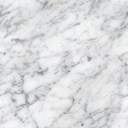 